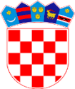 REPUBLIKA HRVATSKAMINISTARSTVO MORA, PROMETA I INFRASTRUKTUREPrilog br. 4.IZJAVAO SVIM PODUZEĆIMA S KOJIMA JE POVEZAN PRIJAVITELJPod materijalnom i kaznenom odgovornošću potvrđujem da je prijavitelj__________________________________________________________________________________________(naziv, adresa, OIB)u smislu „jednog poduzetnika“   povezan sa sljedećim poduzećima:__________________________________________________________________________________________(naziv, adresa, OIB)__________________________________________________________________________________________(naziv, adresa, OIB)__________________________________________________________________________________________(naziv, adresa, OIB)__________________________________________________________________________________________(naziv, adresa, OIB)U ________________, ____________ godine._________________________Potpis odgovorne osobe i pečat 